Консультации для родителей в летний       период для средней группы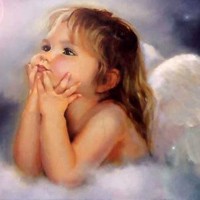                                КАК ПИТАТЬСЯ ЛЕТОМ.Летом повышается двигательная активность ребенка, что вызывает в свою очередь, усиление обменных процессов, увеличение потребления белков, витаминов, минеральных веществ. Естественно, чтобы покрыть эти дополнительные затраты, надо увеличить как калорийностью, так и пищевую ценность детского рациона. Летом у детей уменьшается выделение пищеварительного сока, понижается аппетит. Что же делать? Ребенку нужно давать больше молока и молочных продуктов кисломолочных напитков, которые лучше усваиваются. Хорошо и стакан кефира (можно перед сном). Необходимы свежие овощи, фрукты, ягоды, зелень. Они не только обогащают пищу витаминами и минеральными солями, но и нормализуют кислотно-щелочное равновесие в организме, которое часто нарушается в условиях перегревания.Необходимо изменить режим кормления, поменять местами обед и полдник. Так, в жаркое полуденное время, когда аппетит у ребёнка резко снижается, ему подойдет более легкое питание кисломолочные продукты, соки, фрукты, ягоды. А когда ребенок поиграет после дневного сна и проголодается, он прекрасно справится е калорийным, богатым белками, полноценным обедом.В жару у детей повышается потребность в жидкости. В жаркие дни полезно давать питье пред кормлением. Это повышает аппетит. Можно разрешить запивать второе блюдо соком, водой и т. п.                               РЕБЁНОК И СОЛНЦЕ.Солнечные лучи при определенных условиях благосклонно влияют на растущий организм ребенка. Они улучшают обмен веществ, повышают защитные силы, способствуют образованию витамина «Д», улучшают состав крови и губительно действуют на многие болезнетворные микроорганизмы.Однак, злоупотреблять солнечными лучами не требует лежания под солнцем. Не надо стремиться к тому, чтобы ребенок хорошо загорел, ошибочно считать это признаком здоровья. Лучше всего, если малыш находиться под воздействием рассеянных лучей на участке, куда солнечные лучи не проникают и где есть тень.Пребывание ребенка в полосе светотени, воздушно-солнечные ванны благотворны для его здоровья: он не устаёт от солнца, не потеете, не перегревается, ему не угрожают солнечные ожоги. Но если ребёнку приходится находиться на участках, где мало тени, то следует ограничить пребывание на солнце.Старайтесь, чтобы ребенок в полдень вообще не находился на солнце, т. к. это вредно: в это время в атмосфере содержатся преимущественно тепловые, или инфракрасные лучи, вызывающие перегревание.Лучшее время для игр на участках, освещенных солнцем – утренние часы с 9.30 – 11.30, а во второй половине дня — с 16.00 – 17.00.Основные признаки перегревания — вялость, покраснение кожи лица, головная боль, потоотделение, в тяжелых случаях может наступить потеря сознания. Если это произошло, немедленно отведите ребенка в тень, напоите остуженной кипяченой водой (давать пить маленькими глотками, на лоб положите влажное полотенце и больше не пускайте ребенка на солнце.Истосковавшись по теплу и свету, летом мы проводим слишком много времени под прямыми солнечными лучами, забывая об опасности ожогов и тепловом ударе. Еще до наступления жары следует приобрести детский защитный крем, предохраняющий кожу от избытка ультрафиолета.Солнечные ожоги вовсе не так безобидны, как думают многие. Доказано, что они могут приводить не только к преждевременному старению кожи и развитию фотодерматита (аллергии к солнечным лучам, но и к снижению зрения и даже к онкологическим заболеваниям (раку кожи).Как защитить ребенка от солнечного ожога и теплового удара.Выходя на улицу, обязательно надевайте малышу панамку. Если ребенку нет еще 6 месяцев, крем от загара использовать нельзя, просто не подставляйте малыша под прямые солнечные лучи. Для детей старше 6 месяцев необходим крем от загара, с фактором защиты не менее 15 единиц. Наносить защитный крем следует на открытые участки кожи каждый час, а также всякий раз после купания, даже если погода облачная. В период с 10.00 до 15.00, на который приходится пик активности ультрафиолетовых лучей А и В, лучше вообще не загорать, а посидеть в тени. Даже если ребенок не обгорел в первые 5 дней, срок пребывания на открытом солнце не должен превышать 30 минут. Ребенок периодически должен охлаждаться в тени - под зонтиком, тентом или под деревьями. Одевайте малыша в легкую хлопчатобумажную одежду. На жаре дети должны много пить. Если ребенок все-таки обгорел, заверните его в полотенце, смоченное холодной водой, а вернувшись домой, оботрите раствором, состоящим воды и уксуса в соотношении 50 на 50.+❤ В Мои закладки